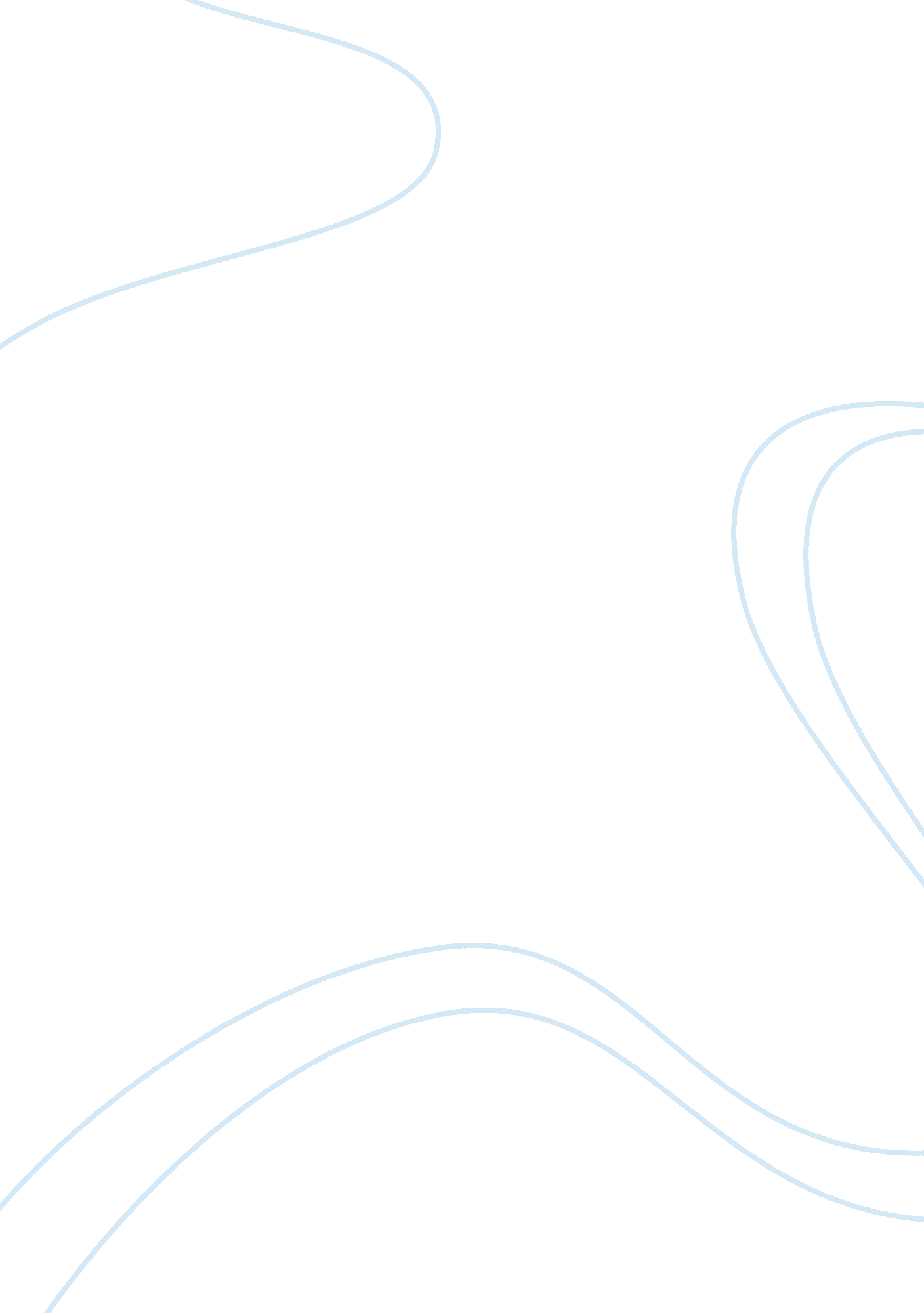 Pest totyooootaFinance, Financial Analysis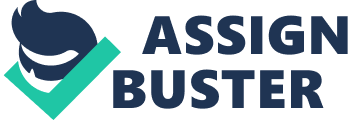 GAP in Japan decreased meaning that the overall income level of population lowered causing people to buy less cars (5) Japan's exchange rate (5) One of the leading brands in cars around the world (5) Japanese automotive industry is one of the most famous in the world (5) Social Technological The fuel in America less expensive than in Europe, which means, that this market can buy not only small cars with small fuel expenses, but the big pickups, crossovers, peps and other big cars, that they like very. This is a favorable situation for Lexus' all readers and crossovers (5) Brief facts about the business: When and where was it founded? Japan 1937 (2) In which industry does the business operate? Automotive 